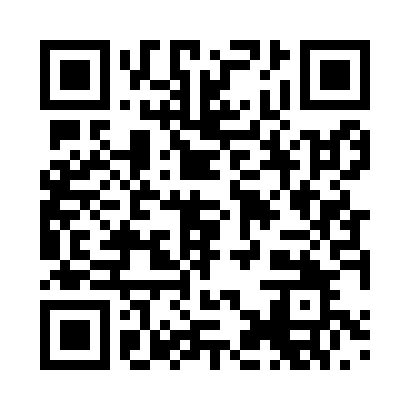 Prayer times for Asendorf, GermanyMon 1 Apr 2024 - Tue 30 Apr 2024High Latitude Method: Angle Based RulePrayer Calculation Method: Muslim World LeagueAsar Calculation Method: ShafiPrayer times provided by https://www.salahtimes.comDateDayFajrSunriseDhuhrAsrMaghribIsha1Mon4:486:531:244:567:569:532Tue4:456:501:244:577:589:553Wed4:426:481:234:588:009:584Thu4:396:461:234:598:0110:005Fri4:356:431:235:008:0310:036Sat4:326:411:225:018:0510:057Sun4:296:381:225:028:0710:088Mon4:266:361:225:038:0910:119Tue4:236:341:225:048:1010:1310Wed4:196:311:215:058:1210:1611Thu4:166:291:215:068:1410:1812Fri4:136:271:215:068:1610:2113Sat4:096:241:205:078:1810:2414Sun4:066:221:205:088:1910:2715Mon4:026:201:205:098:2110:3016Tue3:596:181:205:108:2310:3217Wed3:556:151:205:118:2510:3518Thu3:526:131:195:128:2710:3819Fri3:486:111:195:128:2810:4120Sat3:456:091:195:138:3010:4421Sun3:416:061:195:148:3210:4722Mon3:376:041:185:158:3410:5123Tue3:336:021:185:168:3610:5424Wed3:296:001:185:168:3710:5725Thu3:265:581:185:178:3911:0026Fri3:225:561:185:188:4111:0427Sat3:175:531:185:198:4311:0728Sun3:135:511:185:208:4511:1129Mon3:095:491:175:208:4611:1430Tue3:065:471:175:218:4811:18